Ministero dell’Economia e delle FinanzeDIPARTIMENTO DELL’AMMINISTRAZIONE GENERALE, DEL PERSONALE E DEI SERVIZI DIREZIONE CENTRALE DEI SISTEMI INFORMATIVI E DELL’INNOVAZIONE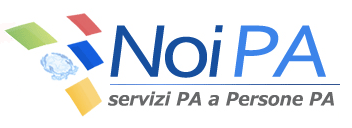 Oggetto: REVISIONE CODICI RITENUTE LOCALI – secondo messaggioA integrazione di quanto comunicato con messaggio n. 83 del 30 giugno 2014, per completare la riallocazione di alcune ritenute per assicurazioni con codice ritenuta locale 085 (disabilitato da agosto 2014) e ai fini della continuità della gestione dei versamenti, sono creati i seguenti codici ritenuta centralizzati in cui sono confluite le preesistenti ritenute locali:4GA – 4 G ASSICURAZIONI SRL (CF 00136530599)HDI – HDI SPA (CF 04349061004)Inoltre, la lavorazione che riguarda la centralizzazione del codice 754 – ASSICURAZIONI R.A.S., è attualmente sospesa in attesa di ulteriori verifiche, al cui completamento verrà fornita opportuna comunicazione.                                                                                                           IL DIRIGENTE                                                                                                           Roberta LOTTIDataRoma,  28 luglio 2014Messaggio100/2014DestinatariRTS - Amministrazioni Centrali – Enti Creditori TipoInformativaAreaStipendi